.Intro: 16 sec(CROSS ROCK – CHASSE) X2BACK ROCK – FWD SHUFFLE – PIVOT ½ R – FWD SHUFFLE(SIDE ROCK – REC – TOGETHER) X2(CROSS – POINT) X2 – ROCKING CHAIRNO TAG, NO RESTARTPractice, Enjoy The Dance & Keep SmilingPractice may not make perfect, but it will increase your confidence and help you learn a dance…( CopperKnob Beginner Guide )Contact: thankful3010@gmail.comLast Update - 14th May 2017El Diablo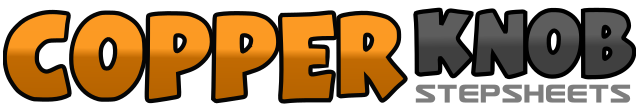 .......Count:32Wall:2Level:Absolute Beginner.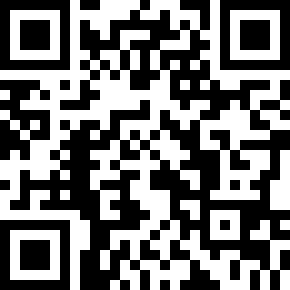 Choreographer:NiNa Ralliza (INA) - May 2017NiNa Ralliza (INA) - May 2017NiNa Ralliza (INA) - May 2017NiNa Ralliza (INA) - May 2017NiNa Ralliza (INA) - May 2017.Music:El Diablo Anda Suelto - Rey RuizEl Diablo Anda Suelto - Rey RuizEl Diablo Anda Suelto - Rey RuizEl Diablo Anda Suelto - Rey RuizEl Diablo Anda Suelto - Rey Ruiz........1-2Cross Rock R over L, Recover on L3&4Step R to R side, Step L next to R, Step R to R side5-6Cross Rock L over R, Recover on R7&8Step L to L side, Step R next to L, Step L to L side1-2Rock Back on R, Recover on L3&4Step fwd on R, Step L next to R, Step fwd on R5-6Step fwd on L, Turn ½ R7&8Step fwd on L, Step R next to L, Step fwd on L1-2Rock R to R side, Recover on L3&4Rock R to R side, Recover on L, Step R next to L5-6Step L to L side, Recover on R7&8Rock L to L side, Recover on R, Step L next to R1-2Cross R over L, Point L to L side3-4Cross L over R, Point R to R side5-6Rock fwd on R, Recover on L7-8Rock back on R, Recover on L